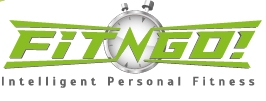 Анкета ПартнераВ каком городе/населенном пункте Вы планируете открыть студию?_________________________________________________________________________________________ Какова численность населения города и средний месячный доход?  _________________________________________________________________________________________Какие крупные фитнес-клубы есть в Вашем городе? _________________________________________________________________________________________Являетесь (являлись) ли Вы франчайзи в настоящий момент (в прошлом)? Нет                 Да  _     _______________________________________________________________       Какие франшизы Вы рассматривали для открытия собственного бизнеса?_________________________________________________________________________________________Имеете ли Вы помещение для открытия студии? Нет                 Да            Адрес:____________________________________________________________________  Являетесь ли Вы собственником помещения? Да                  Нет            Арендная ставка (кв.м / месяц, в евро)______________________	Как Вы планируете вести бизнес? Самостоятельно                 С участием партнеров  Ориентировочный размер денежных средств, которые Вы планируете инвестировать в проект?Собственные         ____________________  Заемные         _____________________________________	Имеете ли Вы опыт управления розничным предприятием, либо управления иным бизнесом и опыт руководства коллективом?Нет                  Да        Опишите, пожалуйста: ________________________________________________Намерены ли Вы лично заниматься непосредственным управлением студией?Да                  Нет  Почему Вы решили открыть бизнес по франшизе?_________________________________________________________________________________________Как Вы себе представляете работу по франшизе?_________________________________________________________________________________________Дата заполнения ________/______/_____________Имя, Отчество, ФамилияДата рождения         /          /Ваш контактый телефонВаш e-mailСемейное положениеНаименование и юридический статус предприятия (если есть)Ваша текущая должность